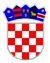 	REPUBLIKA HRVATSKAVUKOVARSKO-SRIJEMSKA ŽUPANIJAOPĆINA NEGOSLAVCIOpćinski načelnikKLASA: 363-02/23-01/04URBROJ: 2196-19-01-23-02Negoslavci, 26.06.2023. godine	Na temelju članka 9. Odluke o analiziranju i vrednovanju učinka upravljanja i korištenja komunalne infrastrukture („Službeni glasnik Općine Negoslavci” broj 6/22) i članka 32., stavka 2., točke 2. Statuta Općine Negoslavci („Službeni glasnik Općine Negoslavci” broj 1/21), Općinski načelnik Općine Negoslavci dana 26.06.2023. godine donosiIZVJEŠĆE O POSTIGNUTIM CILJEVIMA UPRAVLJANJA KOMUNALNOM INFRASTRUKTUROM I PLANIRANOM POSTUPANJU U SLUČAJU NEISPUNJENJA CILJEVA U PRVIH ŠEST MJESECI 2023. GODINEČlanak 1.	Ovo Izvješće se izrađuje u cilju izvještavanja javnosti o postignutim ciljevima upravljanja komunalnom infrastrukturom i planiranom postupanju u slučaju neispunjenja ciljeva za prvih šest mjeseci 2023. godine na području Općine Negoslavci. Članak 2.	Izvješće se prikazuje tablično kako slijedi.Članak 3.	Ovaj Izvještaj će se objaviti na web stranici Općine Negoslavci, oglasnoj tabli i u Službenom glasniku Općine Negoslavci.OPĆINSKI NAČELNIKDušan Jeckov R.br.Opis aktivnostiPeriod izvršenjaPostignut ciljPlanirano postupanje1.Ažurirana je evidencija komunalne infrastruktureOžujak 2023. godineAžuriranjem je izvršena obveza prema Zakonu o komunalnom gospodarstvu. Evidencija omogućuje transparentnost cjelokupne komunalne infrastrukture na području Općine Negoslavci.Ažurirati evidenciju prema potrebi2.Donesena je Odluka o izmjenama i dopunama Odluke o analiziranju i vrednovanju učinka upravljanja i korištenja komunalne infrastruktureOžujak 2023. godineOdlukom o izmjenama i dopunama Odluke o analiziranju i vrednovanju komunalne infrastrukture, u komunalnu infrastrukturu su uvedene javne prometne površine na kojima nije dopušten promet motornim vozilima te takođe sustav analiziranja i vrednovanja navedene konkretne infrastrukture.Odluku izmjeniti i dopuniti sukladno eventualnim potrebama3.Donesena je Odluka o proglašenju komunalne infrastrukture javnim dobrom u vlasništvu Općine NegoslavciLipanj 2023. godineSve nerazvrstane ceste u samom naselju su proglašene javnim dobrom u općoj uporabi u vlasništvu Općine NegoslavciStupanjem na snagu Odluke, Odluka će se dostaviti Zemljišnoknjižnom odjelu Općinskog suda u Vukovaru, radi upisa navedenih k.č.,k.o. Negoslavci u zemljišne knjige kao javno dobro u općoj uporabi u vlasništvu Općine Negoslavci 4.Doneseni su akti u vezi groblja: Odluka o  mjesnom groblju u Negoslavcima, Odluka o iznosu naknade za dodjelu na korištenje grobnog mjesta i izvođenje radova, Odluka o iznosu godišnje naknade za korištenje grobnog mjesta, Odluku o pravilima ponašanjana mjesnom groblju u NegoslavcimaOžujak i travanj 2023. godineUređeno pravno stanje u sukladno Zakonom o grobljima i uvedena godišnja grobna naknada. Naknadno po potrebi usklađenje sa pozitivnim pravnim propisima u vezi groblja.5.Obnovljeno je nogometno igralište iza zgrade Općine (k.č. 677/3), presvučeno zaštitnom podlogom, postavljene stolice na tribinama pored igrališta i postavljen novi košSvibanj 2023. godineSanirano nogometno igralište, poboljšana sigurnost, uvjeti održavanja nogometnih natjecanja i rekreativnog bavljenja sportom. Naknadno po potrebi saniranje nogometnog igrališta, tribina i koša.6.Doneseno je Izvješće o analiziranju i vrednovanju upravljanja komunalnom infrastrukturom za prvih šest mjeseci 2023. godineLipanj 2023. godineIzvješće je doneseno sukladno Odluci iz točke 2. Ocjenjena je cjelokupna komunalna infrastruktura i predložene su mjere za njezino poboljašnje.Nastavit će se izvješćivanje dva puta godišnje.7.Vršeno je košenje zelenih površina u centru, na nogometnom igralištu i na groblju.KontinuiranoKošenje je vršeno kontinuirano i po potrebi. Zadovoljavajuće.Nastavak urednog održavanja navedenih zelenih površina.8.Čišćenje centra i groblja od smećaKontinuiranoČišćenje je vršeno od strane čistačica iz ugovora o djelu. U planu je daljnje privremeno zapošljavanje osoba u ovu svrhu.9.Odvožen je otpad iz kontejnera i spremnika za animalni otpadKontinuiranoUredno je odvožen otpad iz navedenih spremnika. Kontinuirano će se prema potrebi vršiti odvoz i nadzor nepropisnog odlaganja otpada.10.Postavljena je hortikultura na grobljuPočetkom godineZasađene su tuje uz groblje.Nastavak sađenja stabala na području Općine Negoslavci prema potrebi.